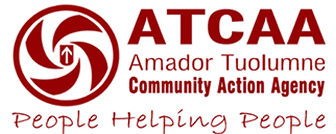 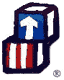 Amador Tuolumne Community Action AgencyEarly Childhood Services                  Head Start/Early Head Start andCalifornia State Preschool ProgramOur programs provide children with kindergarten readiness skills while ensuring they are healthy and ready to learn. Parents are offered opportunities to learn leadership skills, volunteer in the classroom, and have access to our family services staff for parent education, support services and referrals to community agencies. Early Childhood Services provides meals in the center-based programs by participating in the federally funded Child Care Food Program.We are an equal opportunity provider.Amador Eligibility Application      Does your child (age 3-5) need help with potty training?     Yes     No      Do you or anyone else have any concerns about this child’s overall health, development, learning or behavior?      Yes      No   	If yes, please explain: ______________________________________________________________________________________      Has the enrolling child attended a daycare or preschool in the past?    Yes    No     If yes, where? _______________________________      Are you receiving WIC services?     Yes   No   Previously      Are you receiving CalFRESH services (food stamps)?     Yes   No   Previously      Are you receiving TANF services (cash aid)?     Yes   No   Previously      How did you find out about ATCAA Early Head Start--Head Start---State Preschool? Internet      Newspaper        Radio        Flyer         Banner or booth         Friend or relative         TV        Other ________________      Are you an ATCAA employee?  Yes  No	 Are you related to an ATCAA employee?  Yes No	 If yes, who___________________(ATCAA employees or relatives of ATCAA employees must have their applications and placement approved by the Early Childhood Services Director and ATCAA Executive Director prior to receiving ATCAA services.)To be eligible for ATCAA Early Childhood Services programs, the following conditions must be met:Be a resident of Amador County.Meet age requirements (Head Start children must be 3 years of age; State Preschool children must be 3 years of age by September 1; Early Head Start children must be 0-3 years of age; Pregnant women can be any age ). Meet the income guidelines (Federal Poverty Guidelines and/or State Income Ceilings) or be categorically eligible. Please bring the following to your in-take interview:Your child’s Birth Certificate Proof of income (pay stubs, unemployment, disability, SSI/SSA, child support, foster care, TANF, W2, statement etc.)    or proof of homelessness, foster care, or CalFRESHImmunization records for your childIf your child has a disability, bring a copy of his or her IFSP or IEP.I certify under penalty of perjury that any other adults living in the home whose income is not listed are not the biological, adoptive, or step mother/father of my child(ren). Furthermore, I certify that the information in this enrollment application is true and complete to the best of my knowledge. If any part is false or omitted, my participation in this agency’s programs may be terminated and I may be subject to legal action. I understand that my eligibility may be reviewed by representatives of the State of California and the Federal Government.Parent/Guardian Signature:  ______________________________________________________________ Date: _______________Email address: _________________________________________________________________________ (optional)If there are questions about my application, I prefer to be contacted by:    phone	   text message	 e-mailWhat’s Next…..?  After your child’s eligibility has been determined, you will receive a letter to confirm the status of your application. As we need to be able to communicate with you about your child’s eligibility and possible placement in our program, please contact us if your address or phone number(s) changes.  All information provided will be treated confidentially and will be used only for determining eligibility. In accordance with Federal civil rights law and U.S. Department of Agriculture (USDA) civil rights regulations and policies, the USDA, its agencies, offices, and employees, and institutions participating in or administering USDA programs are prohibited from discriminating based on race, color, national origin, sex, disability, age, or reprisal or retaliation for prior civil rights activity in any program or activity conducted or funded by USDA. Persons with disabilities who require alternative means of communication for program information (e.g. Braille, large print, audiotape, American Sign Language, etc.), should contact the Agency (State or local) where they applied for benefits.  Individuals who are deaf, hard of hearing or have speech disabilities may contact USDA through the Federal Relay Service at (800) 877-8339.  Additionally, program information may be made available in languages other than English.To file a program complaint of discrimination, complete the USDA Program Discrimination Complaint Form, (AD-3027) found online at: http://www.ascr.usda.gov/complaint_filing_cust.html, and at any USDA office, or write a letter addressed to USDA and provide in the letter all of the information requested in the form. To request a copy of the complaint form, call (866) 632-9992. Submit your completed form or letter to USDA by: (1)      mail: U.S. Department of Agriculture Office of the Assistant Secretary for Civil Rights 1400 Independence Avenue, SW Washington, D.C. 20250-9410; (2)      fax: (202) 690-7442; or (3)      email: program.intake@usda.gov.This institution is an equal opportunity provider.A.   Parent/Guardian: Full name including middle initialA.   Parent/Guardian: Full name including middle initialA.   Parent/Guardian: Full name including middle initialGender:□ Male□ FemaleBirth datePhone Numbers:HomeCellWorkTextPhone Numbers:HomeCellWorkTextPhone Numbers:HomeCellWorkTextRelationship to enrolling child:   □  Mother        □  Father        □  Grandparent        □  Foster parent        □  Relative other than grandparent                                                   □  Other________________________________________________________                Relationship to enrolling child:   □  Mother        □  Father        □  Grandparent        □  Foster parent        □  Relative other than grandparent                                                   □  Other________________________________________________________                Relationship to enrolling child:   □  Mother        □  Father        □  Grandparent        □  Foster parent        □  Relative other than grandparent                                                   □  Other________________________________________________________                Relationship to enrolling child:   □  Mother        □  Father        □  Grandparent        □  Foster parent        □  Relative other than grandparent                                                   □  Other________________________________________________________                Relationship to enrolling child:   □  Mother        □  Father        □  Grandparent        □  Foster parent        □  Relative other than grandparent                                                   □  Other________________________________________________________                Relationship to enrolling child:   □  Mother        □  Father        □  Grandparent        □  Foster parent        □  Relative other than grandparent                                                   □  Other________________________________________________________                Relationship to enrolling child:   □  Mother        □  Father        □  Grandparent        □  Foster parent        □  Relative other than grandparent                                                   □  Other________________________________________________________                Relationship to enrolling child:   □  Mother        □  Father        □  Grandparent        □  Foster parent        □  Relative other than grandparent                                                   □  Other________________________________________________________                Primary Language:           Secondary Language:Ethnicity/Race:Medical Insurance: Yes - If yes what type?     No MediCal        Other, list type: _____________ Medical Insurance: Yes - If yes what type?     No MediCal        Other, list type: _____________ Marital Status:Education Level:Veteran of US Military: Yes     No A.   Parent Street Address: A.   Parent Street Address: A.   Parent Street Address:CityStateZIP CodeZIP CodeCurrent Member of US Military: Yes     No A.   Parent Mailing Address: A.   Parent Mailing Address: A.   Parent Mailing Address:CityStateZip CodeZip CodeCurrent Member of US Military: Yes     NoA. Parent/GuardianEmployer/School Name:   Occupation:Work/School Schedule:SUNMONTUEWEDTHURFRISATTotal Hours Per Week:B.   Parent/Guardian: Full name including middle initialB.   Parent/Guardian: Full name including middle initialB.   Parent/Guardian: Full name including middle initialGender:□ Male□ FemaleBirth datePhone Numbers:HomeCellWorkPhone Numbers:HomeCellWorkPhone Numbers:HomeCellWorkRelationship to enrolling child:   □  Mother        □  Father        □  Grandparent        □  Foster parent        □  Relative other than grandparent                                                   □  Other________________________________________________________                Relationship to enrolling child:   □  Mother        □  Father        □  Grandparent        □  Foster parent        □  Relative other than grandparent                                                   □  Other________________________________________________________                Relationship to enrolling child:   □  Mother        □  Father        □  Grandparent        □  Foster parent        □  Relative other than grandparent                                                   □  Other________________________________________________________                Relationship to enrolling child:   □  Mother        □  Father        □  Grandparent        □  Foster parent        □  Relative other than grandparent                                                   □  Other________________________________________________________                Relationship to enrolling child:   □  Mother        □  Father        □  Grandparent        □  Foster parent        □  Relative other than grandparent                                                   □  Other________________________________________________________                Relationship to enrolling child:   □  Mother        □  Father        □  Grandparent        □  Foster parent        □  Relative other than grandparent                                                   □  Other________________________________________________________                Relationship to enrolling child:   □  Mother        □  Father        □  Grandparent        □  Foster parent        □  Relative other than grandparent                                                   □  Other________________________________________________________                Relationship to enrolling child:   □  Mother        □  Father        □  Grandparent        □  Foster parent        □  Relative other than grandparent                                                   □  Other________________________________________________________                Primary Language:Secondary Language:Ethnicity/Race:Medical Insurance: Yes - If yes what type?      No MediCal        Healthy Families  Other, list type: ____________Medical Insurance: Yes - If yes what type?      No MediCal        Healthy Families  Other, list type: ____________Marital Status:Education Level:Veteran of US Military: Yes     No B.   Parent Street Address: B.   Parent Street Address: B.   Parent Street Address:CityStateZIP CodeZIP CodeCurrent Member of US Military:  Yes     NoB. Parent/GuardianEmployer/School Name:   Occupation:Work/School Schedule:SUNMONTUEWEDTHURFRISATTotal Hours Per Week:(EHS) PREGNANT MOTHERS:  Due Date (mm/dd/yy): ______/ ______/______    Are you receiving prenatal services?  □ Yes  □ NoPlease state any special concerns about this pregnancy: ______________________________________________________________Family Eligibility- Check all that apply:Family Eligibility- Check all that apply:Family Eligibility- Check all that apply:□ Child Protective Services□ Working□ Attending school or job training□ Preschool experience□ Actively Seeking Employment□ Parent/Guardian incapacitated □ Infant or Toddler Care□ Cal Works□ Foster Child□ Pregnant□ Homeless□ Other:Family Annual Gross Income.   Check one range:*Actual calculations of income will be made upon receipt of your income documentation.Family Annual Gross Income.   Check one range:*Actual calculations of income will be made upon receipt of your income documentation.Family Annual Gross Income.   Check one range:*Actual calculations of income will be made upon receipt of your income documentation.Family Annual Gross Income.   Check one range:*Actual calculations of income will be made upon receipt of your income documentation.□ $0-$10,000□ $10,001-$15,000□ $15,001-$20,000Family size:□ $20,001-$25,000□ $25,001-$30,000□ $30,001 +Family size:□ All proof of income received for the month is attached: such as pay stubs, letter from employer, current notice of action from                                                                                                 Social Services or Social Security, child support, disability or unemployment. □ All proof of income received for the month is attached: such as pay stubs, letter from employer, current notice of action from                                                                                                 Social Services or Social Security, child support, disability or unemployment. □ All proof of income received for the month is attached: such as pay stubs, letter from employer, current notice of action from                                                                                                 Social Services or Social Security, child support, disability or unemployment. □ All proof of income received for the month is attached: such as pay stubs, letter from employer, current notice of action from                                                                                                 Social Services or Social Security, child support, disability or unemployment. LIST ALL CHILDREN residing in the home to be counted in the family size. PREGNANT MOTHERS: please put “unborn” for child’s name and estimated Birth Date.(List enrolling children first)LIST ALL CHILDREN residing in the home to be counted in the family size. PREGNANT MOTHERS: please put “unborn” for child’s name and estimated Birth Date.(List enrolling children first)LIST ALL CHILDREN residing in the home to be counted in the family size. PREGNANT MOTHERS: please put “unborn” for child’s name and estimated Birth Date.(List enrolling children first)LIST ALL CHILDREN residing in the home to be counted in the family size. PREGNANT MOTHERS: please put “unborn” for child’s name and estimated Birth Date.(List enrolling children first)LIST ALL CHILDREN residing in the home to be counted in the family size. PREGNANT MOTHERS: please put “unborn” for child’s name and estimated Birth Date.(List enrolling children first)1. Full name of child (include middle initial)                                  Gender: Male FemaleBirth Date                                                Ethnicity/RacePrimary LanguageDoes this child have any Special Needs or a Disability?   Yes   No If yes, explain:Medical Insurance: Yes - If yes what type?         No MediCal          Healthy Families  Other, list type: ____________Medical Insurance: Yes - If yes what type?         No MediCal          Healthy Families  Other, list type: ____________Medical Insurance: Yes - If yes what type?         No MediCal          Healthy Families  Other, list type: ____________Secondary Language2. Full name of child (include middle initial)                                  Gender MaleFemaleBirth Date        Ethnicity/RacePrimary LanguageDoes this child have any Special Needs or a Disability?   Yes   No If yes, explain:Medical Insurance: Yes - If yes what type?         No MediCal          Healthy Families  Other, list type: ____________Medical Insurance: Yes - If yes what type?         No MediCal          Healthy Families  Other, list type: ____________Medical Insurance: Yes - If yes what type?         No MediCal          Healthy Families  Other, list type: ____________Secondary Language3. Full name of child (include middle initial)                                  Gender Male FemaleBirth Date                           Ethnicity/RacePrimary LanguageDoes this child have any Special Needs or a Disability?   Yes   No If yes, explain:Medical Insurance: Yes - If yes what type?         No MediCal          Healthy Families  Other, list type: ____________Medical Insurance: Yes - If yes what type?         No MediCal          Healthy Families  Other, list type: ____________Medical Insurance: Yes - If yes what type?         No MediCal          Healthy Families  Other, list type: ____________Secondary Language4. Full name of child (include middle initial)                                  Gender Male FemaleBirth Date                            Ethnicity/RacePrimary LanguageDoes this child have any Special Needs or a Disability?   Yes   No If yes, explain:Medical Insurance: Yes - If yes what type?         No MediCal          Healthy Families  Other, list type: ____________Medical Insurance: Yes - If yes what type?         No MediCal          Healthy Families  Other, list type: ____________Medical Insurance: Yes - If yes what type?         No MediCal          Healthy Families  Other, list type: ____________Secondary LanguageMark 1st, 2nd, 3rd Class Name & HoursDaysAgesLocationHEAD START & STATE PRESCHOOL (School-Year Program)HEAD START & STATE PRESCHOOL (School-Year Program)HEAD START & STATE PRESCHOOL (School-Year Program)HEAD START & STATE PRESCHOOL (School-Year Program)HEAD START & STATE PRESCHOOL (School-Year Program)Jackson             8:30 am - 2:30 pm         Mon-Fri3-5151 Shopping Drive, Jackson223-7333 ext. 3Ione                   8:00 am- 2:00pmMon-Fri3-5108 W. Marlette, Ione274-0395EARLY HEAD START (Year-Round Program)EARLY HEAD START (Year-Round Program)EARLY HEAD START (Year-Round Program)EARLY HEAD START (Year-Round Program)EARLY HEAD START (Year-Round Program)Amador Home BaseAs scheduledPregnant MomsWeekly in-home educational services.Amador Home BaseAs scheduled0-3Weekly in-home educational services and twice monthly social play groups.Jackson              8:30 am- 2:40 pm    Mon-Fri18 months-  3 years101 Shopping Drive, Jackson223-7333 ext. 3Ione                    7:55 am- 2:05 pmMon-Fri6 weeks-  3 years108 W. Marlette, Ione274-0395